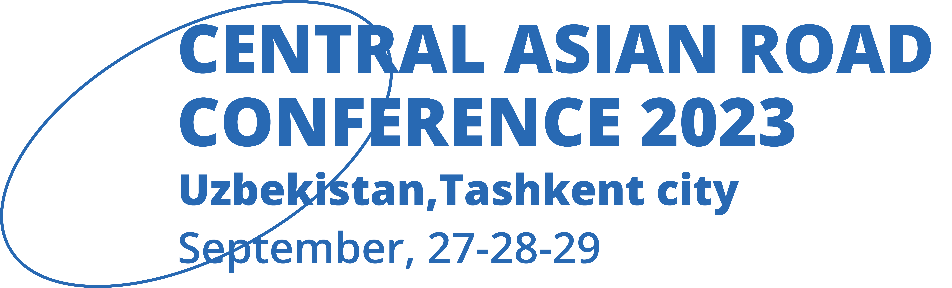 HOTEL ACCOMODATION in HILTON TASHKENT CITY DURING CONFERENCE CARC 2023SPECIAL PRICES to receive a discount link, confirm your participation at the conference CARC 2023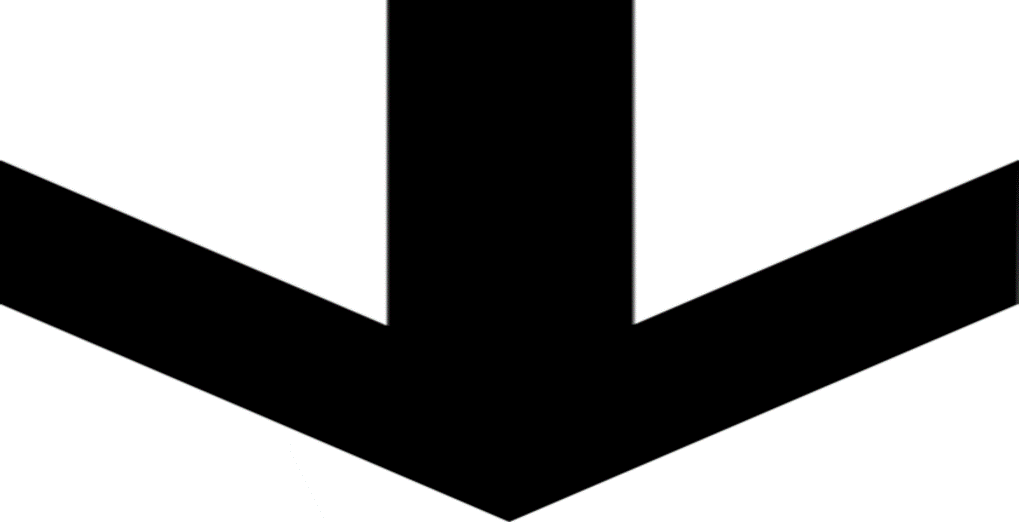 Best regards,CARC 2023 Scientific and Educational Center InDorTech, LLP 1b Kasteev Str., 050010, Almaty City, KazakhstanTel: +7 702 5444437 Rassim (rus,eng)Tel: +7 705 9121835 Olga (rus,eng)Tel: +998 99 816 96 86 Sarvar (rus,eng)Tel: +7 777 125 5333 Manizha - only booth questions (rus,eng)https://carc-indortech.com